Výzkumné oddělení Gender & sociologie Vás zve na workshop NEBOJME SE DIVERZITY!aneb výsledky řešení projektu METODIKA ŘÍZENÍ DIVERZITY A SLAĎOVÁNÍPRACOVNÍHO A SOUKROMÉHO ŽIVOTA NA PRACOVIŠTIRády bychom Vás pozvaly na prezentaci výsledků projektu Metodika řízení diverzity a slaďování pracovního a soukromého života na pracovišti podpořeného Technologickou agenturou ČR (číslo projektu TD020134) a s ní spojenou diskusí nad jeho výsledky, která by měla podpořit dokončení a certifikaci této metodiky.Workshop se uskuteční v úterý 16. června 2015 od 9.00 do 13.30 v zasedací místnosti Sociologického ústavu AV ČR, v.v.i., Jilská 1, Praha 1, 2. patro (č. 207). Program:  9.00		  Registrace   9.30 – 9.50	 Jak se to má s diverzitou? Výsledky auditu ze soukromé firmy a veřejnoprávní organizace, Lenka Formánková a Hana Maříková  9.50 – 10.15	 Jak implementovat diverzitu na pracovišti? Prezentace plánů diverzity a jejich dosahování, Lenka Formánková10.15 – 10.45	  Diskuse10.45 – 11.10	  Přestávka, občerstvení 11.10 – 11.30	Vzdělávání k diverzitě a slaďování pracovního a soukromého života,
Marie Čermáková11.30 – 12.00	Metodika řízení diverzity a slaďování pracovního a soukromého života na pracovišti. Prezentace jejího rámce a obsahu, Hana Maříková12.00 – 12.30	Závěrečná diskuse12.30 - 13.30	  ObědWorkshop povede PhDr. Hana Maříková, Ph.D., vedoucí řešitelka výzkumného projektu 
a moderovat jej budou PhDr. Marie Čermáková a Mgr. et Mgr. Lenka Formánková, Ph.D.Těšíme se na setkání s Vámi, na Vaše cenné podněty a zkušenosti. Kontakt pro přihlášení:Oddělení Gender & sociologie Sociologický ústav AV ČR, v.v.i.Jilská 1, 110 00 Praha 1Telefon: 210 310 351http: http://www.soc.cas.cz/oddeleni/gender-sociologiee-mail: hana.marikova@soc.cas.cz.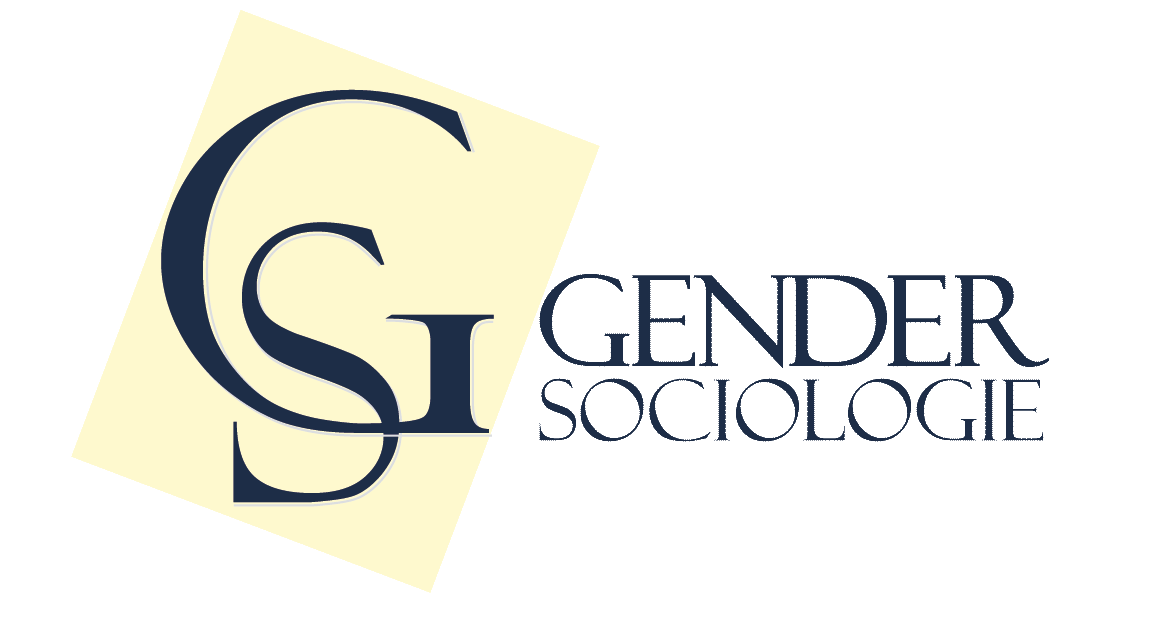 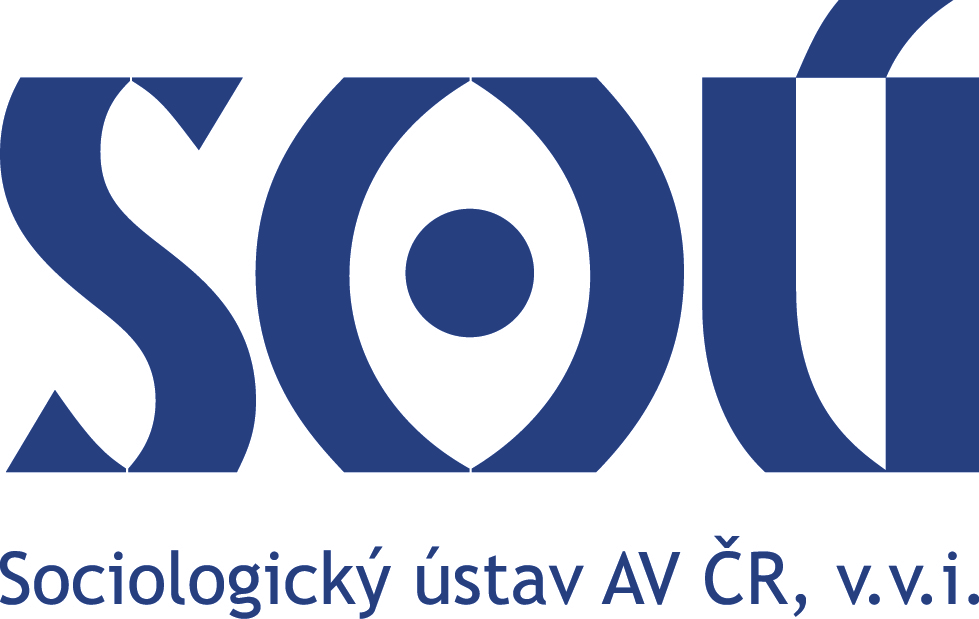 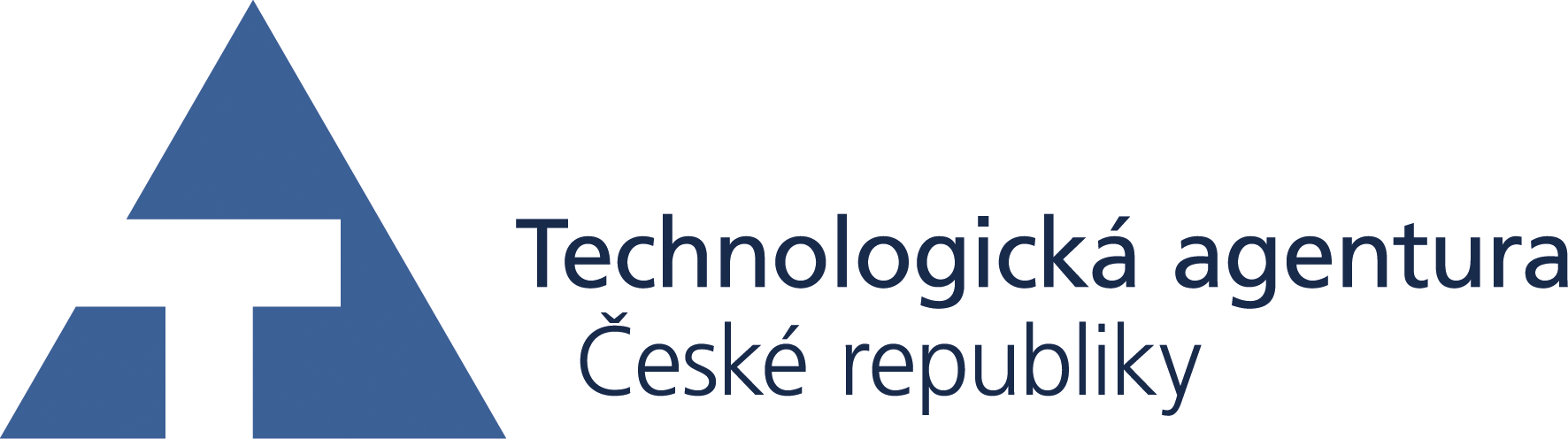 